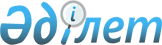 О внесении изменений в некоторые приказы в сфере физической культуры и спортаПриказ Министра культуры и спорта Республики Казахстан от 19 сентября 2018 года № 263. Зарегистрирован в Министерстве юстиции Республики Казахстан 11 октября 2018 года № 17526
      ПРИКАЗЫВАЮ:
      1. Утвердить прилагаемый Перечень приказов в сфере физической культуры и спорта, в которые вносятся изменения.
      2. Комитету по делам спорта и физической культуры Министерства культуры и спорта Республики Казахстан в установленном законодательством порядке обеспечить:
      1) государственную регистрацию настоящего приказа в Министерстве юстиции Республики Казахстан;
      2) в течение десяти календарных дней со дня государственной регистрации настоящего приказа направление его в электронном виде на казахском и русском языках в Республиканское государственное предприятие на праве хозяйственного ведения "Республиканский центр правовой информации" для официального опубликования и включения в Эталонный контрольный банк нормативных правовых актов Республики Казахстан;
      3) в течение двух рабочих дней после введения в действие настоящего приказа размещение его на интернет-ресурсе Министерства культуры и спорта Республики Казахстан;
      4) в течение двух рабочих дней после исполнения мероприятий, предусмотренных настоящим пунктом, представление в Департамент юридической службы Министерства культуры и спорта Республики Казахстан сведений об исполнении мероприятий.
      3. Контроль за исполнением настоящего приказа возложить на курирующего вице-министра культуры и спорта Республики Казахстан.
      4. Настоящий приказ вводится в действие по истечении десяти календарных дней после дня его первого официального опубликования. Перечень некоторых приказов в сфере физической культуры и спорта, в которые вносятся изменения
      1. Внести в приказ Председателя Агентства Республики Казахстан по делам спорта и физической культуры от 28 июня 2014 года № 297 "Об утверждении Правил присвоения званий в номинации "Лучший" спортсменам, тренерам, специалистам в области физической культуры и спорта и физкультурно-спортивным организациям" (зарегистрированный в Реестре государственной регистрации нормативных правовых актов под № 9680, опубликованный в информационно-правовой системе "Әділет" 15 сентября 2014 года) следующие изменения:
      в Правилах присвоения званий в номинации "Лучший" спортсменам, тренерам, специалистам в области физической культуры и спорта и физкультурно-спортивным организациям, утвержденных указанным приказом:
      заголовок главы 1 изложить в следующей редакции:
      "Глава 1. Общие положения";
      заголовок главы 2 изложить в следующей редакции:
      "Глава 2. Порядок проведения конкурса";
      заголовок главы 3 изложить в следующей редакции:
      "Глава 3. Критерии оценки";
      пункт 18 изложить в следующей редакции:
      "18. Звание в номинации "Лучший инструктор – методист по спорту в сельской местности" присваивается инструктору-методисту за вклад в развитие физической культуры и спорта на территории соответствующей административно-территориальной единицы, по представлению МИО."; 
      заголовок главы 4 изложить в следующей редакции:
      "Глава 4. Церемония награждения". 
      2. Внести в приказ исполняющего обязанности Министра культуры и спорта Республики Казахстан от 28 октября 2014 года № 55 "Об утверждении Правил признания видов спорта, спортивных дисциплин и формирования реестра видов спорта" (зарегистрированный в Реестре государственной регистрации нормативных правовых актов под № 9912, опубликованный в информационно-правовой системе "Әділет" 19 декабря 2014 года) следующие изменения:
      в Правилах признания видов спорта, спортивных дисциплин и формирования реестра видов спорта, утвержденных указанным приказом:
      часть первую пункта 5 изложить в следующей редакции, текст на казахском языке не меняется:
      "5. Признание вида спорта, спортивной дисциплины осуществляется уполномоченным органом на основании заявления аккредитованных республиканских и (или) региональных спортивных федераций по виду спорта, целями которых являются развитие одного или нескольких видов спорта.";
      пункт 17 изложить в следующей редакции:
      "17. Уполномоченный орган вносит изменения и дополнения в Реестр на основании заявления аккредитованных республиканских и (или) региональных спортивных федераций по виду спорта.";
      пункт 23 изложить в следующей редакции:
      "23. В случае принятия уполномоченным органом решения о внесении изменений и дополнений в Реестр, уполномоченный орган уведомляет об этом местные исполнительные органы областей, городов республиканского значения и столицы по вопросам физической культуры и спорта, юридических лиц, осуществляющих деятельность в сфере физической культуры и спорта, в течение десяти рабочих дней с момента принятия решения.".
      3. Внести в приказ Министра культуры и спорта Республики Казахстан от 4 ноября 2014 года № 74 "Об утверждении Правил проведения спортивных мероприятий" (зарегистрированный в Реестре государственной регистрации нормативных правовых актов под № 9930, опубликованный в информационно- правовой системе "Әділет" от 23 декабря 2014 года) следующие изменения:
      в Правилах проведения спортивных мероприятий, утвержденных указанным приказом:
      заголовок главы 1 изложить в следующей редакции:
      "Глава 1. Общие положения"; 
      подпункт 2) пункта 2 изложить в следующей редакции:
      "2) чемпионат Республики Казахстан – это республиканское спортивное соревнование, проводящееся при участии в нем спортсменов (команд) более половины областей, городов республиканского значения, столицы;";
      заголовок главы 2 изложить в следующей редакции:
      "Глава 2. Проведение спортивных соревнований";
      заголовок главы 3 изложить в следующей редакции:
      "Глава 3. Проведение спортивных соревнований на Кубок или призы Президента Республики Казахстан";
      пункт 21 изложить в следующей редакции:
      "21. Республиканские аккредитованные спортивные федерации по видам спорта по согласованию с местными исполнительными органами областей, городов республиканского значения и столицы не менее чем за 3 (три) месяца до начала спортивного соревнования представляют в уполномоченный орган следующие документы:
      1) информацию о состоянии развития вида спорта в Республике Казахстан и на международной арене, о количестве областей (городов республиканского значения и столицы), о спортсменах, которые принимают участие в спортивном соревновании, о количестве всех участников спортивного соревнования, о количестве стран-участниц (для международного спортивного соревнования);
      2) проект положения (регламента) спортивного соревнования;
      3) ходатайство местного исполнительного органа.";
      заголовок главы 4 изложить в следующей редакции:
      "Глава 4. Проведение республиканских спортивных соревнований в честь или на призы выдающихся спортсменов, тренеров, спортивных и общественных деятелей";
      пункт 26 изложить в следующей редакции:
      "26. Выдающиеся спортсмены, тренера, спортивные или общественные деятели, в честь или на призы которого проводится республиканское спортивное соревнование, определяются исходя из его весомого вклада в развитие отрасли физической культуры и спорта.";
      пункт 27 изложить в следующей редакции:
      "27. В целях проведения республиканского спортивного соревнования в честь или на призы выдающихся спортсменов, тренеров, спортивных или общественных деятелей, аккредитованные спортивные федерации представляют в уполномоченный орган не менее чем за 2 (два) месяца до начала республиканских спортивных соревнований следующие документы:
      1) биографию (для выдающихся спортсменов, тренеров, спортивных и общественных деятелей);
      2) информацию о спортивных достижениях спортсмена, вкладе тренера, спортивных или общественных деятелей в отрасль физической культуры и спорта;
      3) письменное согласие выдающихся спортсменов, тренеров, спортивных или общественных деятелей или его наследника (наследников);
      4) письмо аккредитованной спортивной федерации, подтверждающее вклад выдающегося спортсмена, тренера, спортивных или общественных деятелей в развитие отрасли физической культуры и спорта;
      5) положение (регламент) спортивного соревнования в честь или на призы выдающегося спортсмена, тренера, спортивных или общественных деятелей.";
      заголовок главы 5 изложить в следующей редакции:
      "Глава 5. Проведение областных спортивных соревнований в честь или на призы выдающихся спортсменов, тренеров, спортивных или общественных деятелей";
      пункт 28 изложить в следующей редакции:
      "28. Выдающийся спортсмен, тренер, спортивный или общественный деятель, в честь или на призы которого проводится областное спортивное соревнование, определяются исходя из его весомого вклада в развитие отрасли физической культуры и спорта.";
      пункт 31 изложить в следующей редакции:
      "31. В целях проведения областного спортивного соревнования в честь или на призы выдающихся спортсменов, тренеров, спортивных или общественных деятелей аккредитованные спортивные федерации представляют в местный исполнительный орган области, города республиканского значения, столицы не менее чем за 2 (два) месяца до начала областного спортивного соревнования следующие документы:
      1) биографию (для выдающихся спортсменов, тренеров, спортивных и общественных деятелей);
      2) письмо аккредитованной спортивной федерации, содержащее информацию о спортивных достижениях спортсмена, вкладе тренера, спортивных или общественных деятелей в отрасль физической культуры и спорта;
      3) письменное согласие выдающихся спортсменов, тренеров, спортивных или общественных деятелей или его наследника (наследников);
      4) письмо аккредитованной спортивной федерации, подтверждающее вклад выдающегося спортсмена, тренера, спортивных или общественных деятелей в развитие отрасли физической культуры и спорта;
      5) положение (регламент) спортивного соревнования в честь или на призы выдающего спортсмена, тренера, спортивных или общественных деятелей.";
      заголовок главы 6 изложить в следующей редакции:
      "Глава 6. Проведение учебно-тренировочных сборов".
      4. Внести в приказ Министра культуры и спорта Республики Казахстан от 22 ноября 2014 года № 106 "Об утверждении перечня видов физкультурно-спортивных организаций и правил их деятельности, в которых осуществляется учебно-тренировочный процесс по подготовке спортивного резерва и спортсменов высокого класса" (зарегистрированный в Реестре государственной регистрации нормативных правовых актов под № 10012, опубликованный в информационно-правовой системе "Әділет" 26 января 2015 года) следующие изменения:
      пункт 1 изложить в следующей редакции:
      "1. Утвердить:
      1) Перечень видов физкультурно-спортивных организаций, в которых осуществляется учебно-тренировочный процесс по подготовке спортивного резерва и спортсменов высокого класса, согласно приложению 1 к настоящему приказу;
      2) Правила деятельности детско-юношеских спортивных школ, спортивных школ для инвалидов, в которых осуществляется учебно-тренировочный процесс по подготовке спортивного резерва и спортсменов высокого класса согласно приложению 2 к настоящему приказу;
      3) Правила деятельности Центров подготовки олимпийского резерва, в которых осуществляется учебно-тренировочный процесс по подготовке спортивного резерва и спортсменов высокого класса согласно приложению 3 к настоящему приказу;
      4) Правила деятельности Центров олимпийской подготовки, в которых осуществляется учебно-тренировочный процесс по подготовке спортивного резерва и спортсменов высокого класса согласно приложению 4 к настоящему приказу;
      5) Правила деятельности школ высшего спортивного мастерства, в которых осуществляется учебно-тренировочный процесс по подготовке спортивного резерва и спортсменов высокого класса согласно приложению 5 к настоящему приказу;
      6) Правила деятельности детско-юношеских клубов физической подготовки, в которых осуществляется учебно-тренировочный процесс по подготовке спортивного резерва и спортсменов высокого класса согласно приложению 6 к настоящему приказу;
      7) Правила деятельности спортивных клубов, спортивных клубов для инвалидов, в которых осуществляется учебно-тренировочный процесс по подготовке спортивного резерва и спортсменов высокого класса согласно приложению 7 к настоящему приказу;
      8) Правила деятельности профессиональных спортивных клубов, в которых осуществляется учебно-тренировочный процесс по подготовке спортивного резерва и спортсменов высокого класса согласно приложению 8 к настоящему приказу;
      9) Правила деятельности Центра спортивной подготовки для лиц с ограниченными физическими возможностями, в котором осуществляется учебно-тренировочный процесс по подготовке спортивного резерва и спортсменов-инвалидов высокого класса согласно приложению 8-1 к настоящему приказу.";
      в Перечне видов физкультурно-спортивных организаций, в которых осуществляется учебно-тренировочный процесс по подготовке спортивного резерва и спортсменов высокого класса, утвержденном указанным приказом:
      в заголовок вносится изменение в текст на казахском языке, текст на русском языке не меняется;
      в Правилах деятельности детско-юношеских спортивных школ, спортивных школ для инвалидов, в которых осуществляется учебно-тренировочный процесс по подготовке спортивного резерва и спортсменов высокого класса, утвержденных указанным приказом:
      в заголовок вносится изменение в текст на казахском языке, текст на русском языке не меняется;
      заголовок главы 1 изложить в следующей редакции:
      "Глава 1. Общие положения";
      в пункт 1 вносится изменение в текст на казахском языке, текст на русском языке не меняется;
      заголовок главы 2 изложить в следующей редакции:
      "Глава 2. Цели и задачи";
      заголовок главы 3 изложить в следующей редакции:
      "Глава 3. Порядок зачисления, перевода и отчисления учащихся";
      заголовок главы 4 изложить в следующей редакции:
      "Глава 4. Организация учебно-тренировочного процесса";
      пункт 24 изложить в следующей редакции:
      "24. Для подготовки команд и учащихся спортивных школ, допущенных к участию в областных, городов республиканского значения и столицы, в республиканских и международных соревнованиях, спортивные школы в пределах финансирования проводят выездные учебно-тренировочные сборы и сборы, проводящиеся на выездных и не выездных учебно-тренировочных сборах, расположенных непосредственно в данном населенном пункте продолжительностью до восемнадцати календарных дней к областным, городов республиканского значения и столицы, до двадцати одного календарного дня к республиканским и до двадцати четырех календарных дней к международным соревнованиям, а также восстановительные сборы по окончанию соревновательного сезона, общее количество которых не превышает сто пятьдесят календарных дней в году.";
      заголовок главы 5 изложить в следующей редакции:
      "5. Порядок комплектования, наполняемость групп, режим учебно-тренировочной работы";
      заголовок главы 6 изложить в следующей редакции:
      "Глава 6. Медицинское обеспечение";
      в правый верхний угол приложения 1 вносится изменение в текст на казахском языке, текст на русском языке не меняется;
      в правый верхний угол приложения 1-1 вносится изменение в текст на казахском языке, текст на русском языке не меняется;
      в правый верхний угол приложения 2 вносится изменение в текст на казахском языке, текст на русском языке не меняется;
      в правый верхний угол приложения 3 вносится изменение в текст на казахском языке, текст на русском языке не меняется;
      в правый верхний угол приложения 3-1 вносится изменение в текст на казахском языке, текст на русском языке не меняется;
      правый верхний угол приложения 4 изложить в следующей редакции:
      в Правилах деятельности Центра подготовки олимпийского резерва, в которых осуществляется учебно-тренировочный процесс по подготовке спортивного резерва и спортсменов высокого класса, утвержденных  указанным приказом:
      заголовок изложить в следующей редакции:
      "Правила деятельности Центров подготовки олимпийского резерва, в которых осуществляется учебно-тренировочный процесс по подготовке спортивного резерва и спортсменов высокого класса";
      заголовок главы 1 изложить в следующей редакции:
      "Глава 1. Общие положения";
      пункт 1 изложить в следующей редакции:
      "1. Настоящие Правила деятельности Центров подготовки олимпийского резерва, в которых осуществляется учебно-тренировочный процесс по подготовке спортивного резерва и спортсменов высокого класса (далее - Правила) определяют порядок деятельности Центров подготовки олимпийского резерва (далее - Центр), создаваемых местными исполнительными органами в области физической культуры и спорта (далее - Местный орган).";
      заголовок главы 2 изложить в следующей редакции:
      "Глава 2. Цели, задачи, функции";
      подпункт 2) пункта 7 изложить в следующей редакции:
      "2) отбор и подготовка спортсменов-кандидатов для зачисления в Центры олимпийской подготовки, сборные команды областей, городов республиканского значения и столицы и штатные национальные команды Республики Казахстан;";
      заголовок главы 3 изложить в следующей редакции:
      "Глава 3. Порядок формирования контингента";
      подпункты 1), 2) пункта 9 изложить в следующей редакции:
      "1) спортсмены, юношеского, юниорского и молодежного возрастов по видам спорта в Центрах подготовки олимпийского резерва и являющиеся победителями или призерами чемпионатов (первенств) Республики Казахстан или международных соревнований, а также спортсмены, входящие в сборные команды областей, городов республиканского значения, столицы;
      2) с учетом специфики видов спорта по согласованию с Местным органом зачисляются спортсмены, превышающие молодежный возраст на 3 года указанных в юношеском, юниорском и молодежном возрастах спортсменов по видам спорта в Центрах подготовки олимпийского;";
      пункт 14 изложить в следующей редакции:
      "14. На один вид спорта по каждой возрастной категории (юношеский, юниорский и молодежный) директором Центра по согласованию с Местным органом назначается один старший тренер сборной команды области, города республиканского значения, столицы по юношескому, юниорскому и молодежному возрастам.";
      заголовок главы 4 изложить в следующей редакции:
      "Глава 4. Организация учебно-тренировочной работы";
      заголовок главы 5 изложить в следующей редакции:
      "Глава 5. Тренерский совет";
      правый верхний угол приложения изложить в следующей редакции:
      в Правилах деятельности Центра олимпийской подготовки, в которых осуществляется учебно-тренировочный процесс по подготовке спортивного резерва и спортсменов высокого класса, утвержденных указанным приказом:
      заголовок изложить в следующей редакции:
      "Правила деятельности Центров олимпийской подготовки, в которых осуществляется учебно-тренировочный процесс по подготовке спортивного резерва и спортсменов высокого класса";
      заголовок главы 1 изложить в следующей редакции:
      "Глава 1. Общие положения";
      пункт 1 изложить в следующей редакции:
      "1. Настоящие Правила деятельности Центров олимпийской подготовки, в которых осуществляется учебно-тренировочный процесс по подготовке спортивного резерва и спортсменов высокого класса (далее – Правила) определяют порядок деятельности Центров олимпийской подготовки (далее – Центр), создаваемых уполномоченным органом в области физической культуры и спорта (далее – Уполномоченный орган).";
      заголовок главы 2 изложить в следующей редакции:
      "Глава 2. Цели, задачи, функции";
      заголовок главы 3 изложить в следующей редакции:
      "Глава 3. Порядок формирования контингента";
      заголовок главы 4 изложить в следующей редакции:
      "Глава 4. Организация учебно-тренировочной работы";
      заголовок главы 5 изложить в следующей редакции:
      "Глава 5. Тренерский совет Центра олимпийской подготовки";
      правый верхний угол приложения изложить в следующей редакции:
      в Правилах деятельности школ высшего спортивного мастерства, в которых осуществляется учебно-тренировочный процесс по подготовке спортивного резерва и спортсменов высокого класса, утвержденных указанным приказом:
      в заголовок вносится изменение в текст на казахском языке, текст на русском языке не меняется;
      заголовок главы 1 изложить в следующей редакции:
      "Глава 1. Общие положения";
      пункт 1 изложить в следующей редакции:
      "1. Настоящие Правила деятельности школ высшего спортивного мастерства, в которых осуществляется учебно-тренировочный процесс по подготовке спортивного резерва и спортсменов высокого класса (далее – Правила) определяют порядок деятельности школ высшего спортивного мастерства (далее – ШВСМ).";
      заголовок главы 2 изложить в следующей редакции:
      "Глава 2. Цели и задачи";
      заголовок главы 3 изложить в следующей редакции:
      "Глава 3. Порядок формирования контингента";
      в пункт 8 вносится изменение в текст на казахском языке, текст на русском языке не меняется;
      пункты 9, 10 изложить в следующей редакции:
      "9. В республиканские ШВСМ зачисляются спортсмены – чемпионы и призеры республиканских спортивных соревнований.
      В областные и городские (районные) ШВСМ зачисляются спортсмены - чемпионы и призеры республиканских спортивных соревнований, областных (городов республиканского значения, столицы) первенств по видам спорта.
      10. Контингент ШВСМ имеет постоянный и переменный состав спортсменов, укомплектованный не менее чем на 50% членами национальных, областных, городов республиканского значения, столицы сборных команд по олимпийским, неолимпийским и национальным видам спорта.";
      в пункты 11, 12, 13, 14, 15, 16, 17, 18 вносятся изменения в текст на казахском языке, текст на русском языке не меняется;
      пункт 19 изложить в следующей редакции:
      "19. Участниками спортивной подготовки в ШВСМ являются:
      1) спортсмены, зачисленные в состав национальных, областных, городов республиканского значения, столицы сборных команд по олимпийским, неолимпийским и национальным видам спорта;
      2) старшие тренера отделений по видам спорта, квалифицированные тренеры-преподаватели, а также личные тренеры, привлекаемые к подготовке спортсменов ШВСМ;
      3) врачи, методисты, массажисты, психологи, специалисты в области физической культуры и спорта, привлекаемые ШВСМ к подготовке спортсменов.";
      в пункты 20, 21, 22, 23 вносятся изменения в текст на казахском языке, текст на русском языке не меняется;
      заголовок главы 4 изложить в следующей редакции:
      "Глава 4. Организация учебно-тренировочной работы";
      заголовок главы 5 изложить в следующей редакции:
      "Глава 5. Воспитательная работа";
      в правый верхний угол приложения 1 вносится изменение в текст на казахском языке, текст на русском языке не меняется;
      в правый верхний угол приложения 2 вносится изменение в текст на казахском языке, текст на русском языке не меняется;
      в Правилах деятельности детско-юношеского клуба физической подготовки, в которых осуществляется учебно-тренировочный процесс по подготовке спортивного резерва и спортсменов высокого класса, утвержденных указанным приказом:
      заголовок изложить в следующей редакции:
      "Правила деятельности детско-юношеских клубов физической подготовки, в которых осуществляется учебно-тренировочный процесс по подготовке спортивного резерва и спортсменов высокого класса";
      заголовок главы 1 изложить в следующей редакции:
      "Глава 1. Общие положения";
      пункт 1 изложить в следующей редакции:
      "1. Настоящие Правила деятельности детско-юношеских клубов физической подготовки, в которых осуществляется учебно-тренировочный процесс по подготовке спортивного резерва и спортсменов высокого класса (далее - Правила) регулируют деятельность детско-юношеского клуба физической подготовки (далее – клуб).";
      заголовок главы 2 изложить в следующей редакции:
      "Глава 2. Деятельность клуба";
      заголовок главы 3 изложить в следующей редакции:
      "Глава 3. Управление клубом";
      заголовок главы 4 изложить в следующей редакции:
      "Глава 4. Организация учебно-тренировочного процесса";
      заголовок главы 5 изложить в следующей редакции:
      "Глава 5. Участники учебно-тренировочного процесса";
      в Правилах деятельности спортивных клубов, спортивных клубов для инвалидов, в которых осуществляется учебно-тренировочный процесс по подготовке спортивного резерва и спортсменов высокого класса, утвержденных указанным приказом:
      в заголовок вносится изменение в текст на казахском языке, текст на русском языке не меняется;
      заголовок главы 1 изложить в следующей редакции:
      "Глава 1. Общие положения";
      в пункт 1 вносится изменение в текст на казахском языке, текст на русском языке не меняется; 
      заголовок главы 2 изложить в следующей редакции:
      "Глава 2. Цели и задачи клубов";
      заголовок главы 3 изложить в следующей редакции:
      "Глава 3. Деятельность клубов";
      в заголовок главы 4 вносится изменение в тексте на казахском языке, текст на русском языке не меняется;
      в правый верхний угол приложения вносится изменение в текст на казахском языке, текст на русском языке не меняется;
      в Правилах деятельности профессиональных спортивных клубов, в которых осуществляется учебно-тренировочный процесс по подготовке спортивного резерва и спортсменов высокого класса, утвержденных указанным приказом:
      заголовок изложить в следующей редакции:
      "Правила деятельности профессиональных спортивных клубов, в которых осуществляется учебно-тренировочный процесс по подготовке спортивного резерва и спортсменов высокого класса";
      заголовок главы 1 изложить в следующей редакции:
      "Глава 1. Общие положения";
      в пункт 1 вносится изменение в текст на казахском языке, текст на русском языке не меняется;
      заголовок главы 2 изложить в следующей редакции:
      "Глава 2. Цели и задачи клубов";
      заголовок главы 3 изложить в следующей редакции:
      "Глава 3. Организация деятельности клубов";
      заголовок главы 4 изложить в следующей редакции:
      "Глава 4. Руководство клубом";
      в Правилах деятельности Центра спортивной подготовки для лиц с ограниченными физическими возможностями, в которых осуществляется учебно-тренировочный процесс по подготовке спортивного резерва и спортсменов-инвалидов высокого класса:
      заголовок изложить в следующей редакции:
      "Правила деятельности Центра спортивной подготовки для лиц с ограниченными физическими возможностями, в котором осуществляется учебно-тренировочный процесс по подготовке спортивного резерва и спортсменов-инвалидов высокого класса";
      пункт 1 изложить в следующей редакции:
      "1. Настоящие Правила деятельности Центра спортивной подготовки для лиц с ограниченными физическими возможностями, в котором осуществляется учебно-тренировочный процесс по подготовке спортивного резерва и спортсменов-инвалидов высокого класса (далее – Правила) определяют порядок деятельности Центра спортивной подготовки для лиц с ограниченными физическими возможностями (далее – Центр)."; 
      правый верхний угол приложения изложить в следующей редакции:
      5. Внести в приказ Министра культуры и спорта Республики Казахстан от 14 мая 2015 года № 179 "Об утверждении Перечня видов соревнований, учебно-тренировочных сборов и их классификаций" (зарегистрированный в Реестре государственной регистрации нормативных правовых актов под № 11437, опубликованный 9 июля 2015 года в информационно-правовой системе нормативных правовых актов Республики Казахстан "Әділет") следующее изменение:
      Перечень видов спортивных соревнований, учебно-тренировочных сборов и их классификация изложить в редакции согласно приложению к настоящему Перечню некоторых приказов в сфере физической культуры и спорта, в которые вносятся изменения. 
      6. Внести в приказ Министра культуры и спорта Республики Казахстан от 10 июня 2016 года № 157 "Об утверждении Правил и условий проведения аттестации гражданских служащих в сфере физической культуры и спорта" (зарегистрированный в Реестре государственной регистрации нормативных правовых актов под № 13894, опубликованный в информационно-правовой системе "Әділет" 21 июля 2016 года) следующее изменение:
      в Правилах и условиях проведения аттестации гражданских служащих в сфере физической культуры и спорта, утвержденных указанным приказом:
      пункт 4 изложить в следующей редакции:
      "4. Служащие, являющиеся первыми руководителями республиканских организаций в сфере физической культуры и спорта, и их заместители, аттестуются аттестационной комиссией при уполномоченном органе в области физической культуры и спорта.
      Служащие, являющиеся первыми руководителями областных, городов республиканского значения, столицы, районных организаций в сфере физической культуры и спорта, и их заместители, аттестуются аттестационными комиссиями при соответствующих местных исполнительных органах областей, городов республиканского значения, столицы, районов.".
      7. Внести в приказ Министра культуры и спорта Республики Казахстан от 26 июля 2017 года № 216 "Об утверждении Правил ранжирования видов спорта в Республике Казахстан" (зарегистрированный в Реестре государственной регистрации нормативных правовых актов под № 15509, опубликованный в Эталонном контрольном банке нормативных правовых актов 4 сентября 2017 года) следующее изменение:
      в Правилах ранжирования видов спорта в Республике Казахстан, утвержденных указанным приказом:
      пункт 10 изложить в следующей редакции:
      "10. Ранжирование по критерию "Наличие кадрового потенциала" осуществляется на основании копии приказов, подтверждающих действующую квалификационную категорию тренера, заверенных уполномоченным органом в области физической культуры и спорта (далее – уполномоченный орган) или местным исполнительным органом области, города республиканского значения, столицы в области физической культуры и спорта (далее – местный исполнительный орган).". Перечень видов соревнований, учебно-тренировочных сборов и их классификаций
					© 2012. РГП на ПХВ «Институт законодательства и правовой информации Республики Казахстан» Министерства юстиции Республики Казахстан
				
      Министр 

А. Мухамедиулы
Утвержден
приказом Министра
культуры и спорта
Республики Казахстан
от 19 сентября 2018 года № 263"Приложение 4
к Правилам деятельности
детско-юношеских спортивных
школ  для инвалидов, в которых
осуществляется учебно-
тренировочный процесс
по подготовке спортивного
резерва и спортсменов
высокого класса";"Приложение
к Правилам деятельности
Центров  подготовки
олимпийского резерва,
в которых осуществляется
учебно-тренировочный процесс
по подготовке спортивного
резерва и спортсменов
высокого класса";"Приложение
к Правилам деятельности
Центров олимпийской
подготовки, в которых
осуществляется учебно-
тренировочный процесс
по подготовке спортивного
резерва и спортсменов
высокого класса";"Приложение
к Правилам деятельности
Центра спортивной подготовки
для лиц с ограниченными
физическими возможностями,
в котором осуществляется
учебно-тренировочный
процесс по подготовке
спортивного резерва
и спортсменов-инвалидов
высокого класса".Приложение
к Перечню некоторых приказов
в сфере физической культуры и
спорта, в которые вносятся
измененияПриложение к приказу
Министра культуры и спорта
Республики Казахстан 
от 14 мая 2015 года № 179
Классификация соревнований
Виды соревнований
Примечания
1
2
3
Раздел 1. Спортивные соревнования
Раздел 1. Спортивные соревнования
Раздел 1. Спортивные соревнования
Подраздел 1. Международные соревнования
Подраздел 1. Международные соревнования
Подраздел 1. Международные соревнования
1. Комплексные спортивно-массовые мероприятия
1.1. Олимпийские игры (летние, зимние)
Проводятся один раз в четыре года. Организатором является Международный Олимпийский комитет (МОК)
1. Комплексные спортивно-массовые мероприятия
1.2. Азиатские игры (летние, зимние)
Проводятся один раз в четыре года. Организатором является Олимпийский Азиатский комитет (ОАК)
1. Комплексные спортивно-массовые мероприятия
1.3. Континентальные, региональные игры
Проводятся один раз в два года, под патронажем МОК
1. Комплексные спортивно-массовые мероприятия
1.4. Международные спортивные игры "Дети Азии"
Проводятся один раз в четыре года. Организаторами являются Международные Федерации по видам спорта
1. Комплексные спортивно-массовые мероприятия
1.5. Всемирная Универсиада (летняя, зимняя)
Проводятся один раз в два года. Организатором является Международный студенческий союз
1. Комплексные спортивно-массовые мероприятия
1.6. Паралимпийские игры (летние, зимние)
Проводятся один раз в четыре года. Организатором является Паралимпийский комитет Под патронажем МОК
1. Комплексные спортивно-массовые мероприятия
1.7. Специальные игры (летние, зимние)
Проводятся один раз в четыре года. Организатором является Специальный Олимпийский комитет (Спешиал Олимпикс)
1. Комплексные спортивно-массовые мероприятия
1.8. Сурдлимпийские игры (летние, зимние)
Проводятся один раз в четыре года. Организатором является Сурдлимпийский комитет
1. Комплексные спортивно-массовые мероприятия
1.9. Всемирные игры кочевников
Проводятся один раз в два года. Организатором является Всемирный Тюркский Совет
1. Комплексные спортивно-массовые мероприятия
1.10. Азиатские Паралимпийские игры (летние, зимние)
Проводятся один раз в четыре года. Организатором является Олимпийский Совет Азии
1. Комплексные спортивно-массовые мероприятия
1.11. Пляжные Азиатские игры
Проводятся один раз в два года. Организатором является Олимпийский Совет Азии
1. Комплексные спортивно-массовые мероприятия
1.12. Юношеские Олимпийские игры (летние, зимние)
Проводятся один раз в четыре года, под патронажем МОК
1. Комплексные спортивно-массовые мероприятия
1.13. Юношеские Азиатские игры (летние, зимние)
Проводятся один раз в четыре года. Организатором является Олимпийский Совет Азии
1. Комплексные спортивно-массовые мероприятия
1.14. Всемирные игры боевых искусств
Проводятся один раз в четыре года. Организаторами являются Международные федерации по единоборствам
1. Комплексные спортивно-массовые мероприятия
1.15. Азиатские игры в закрытых помещениях и по боевым искусствам
Проводится один раз в четыре года. Организаторами являются Международные федерации по единоборствам
2. Соревнования по видам спорта
2.1. Чемпионаты мира
Проводятся ежегодно, согласно регламенту. Организаторами являются Международные Федерации по видам спорта (В отдельных видах могут проводиться раз в два, три, четыре года согласно правил международных федераций по видам спорта)
2. Соревнования по видам спорта
2.2. Чемпионат мира среди студентов (летний, зимний)
Проводятся один раз в два года. Организаторами являются Международные Федерации по видам спорта, Международный студенческий Союз
2. Соревнования по видам спорта
2.3. Отборочные турниры к Олимпийским играм (зимним, летним)
Проводятся согласно регламенту (положению). Организатором является Международные Федерации по видам спорта
2. Соревнования по видам спорта
2.4. Отборочные турниры к чемпионатам мира (по видам спорта)
Проводятся согласно регламенту (положению). Организаторами являются Международные Федерации по видам спорта
2. Соревнования по видам спорта
2.5. Чемпионаты Азии по видам спорта для всех возрастных групп
Проводятся ежегодно. Организаторами являются Азиатские федерации по видам спорта
2. Соревнования по видам спорта
2.6. Кубок мира (Этапы Кубка мира; Соревнования "Гран-при")
Проводятся согласно регламенту (положению). Организаторами являются Международные Федерации по видам спорта
2. Соревнования по видам спорта
2.7. Кубок Азии (Этапы Кубка Азии; Соревнования "Гран-при" Азии)
Проводятся согласно регламенту (положению). Организаторами являются Азиатские Федерации по видам спорта
2. Соревнования по видам спорта
2.8. Кубок Европы (Этапы Кубка Европы; Соревнования "Гран-при" Европы)
Проводятся согласно регламенту (положению). Организатором является Европейские Федерации по видам спорта
2. Соревнования по видам спорта
2.9. Международные соревнования (турниры) категории "А"
Проводятся согласно регламенту (положению). Организаторами являются Международные Федерации по видам спорта, страна-организатор
2. Соревнования по видам спорта
2.10. Международные соревнования (турниры)
Проводятся согласно регламенту (положению). Организаторами являются Международные, республиканские, областные, городские спортивные организации, при участии не менее 5 (пяти) стран
2. Соревнования по видам спорта
2.11. Международные матчевые встречи
Проводятся согласно регламенту (положению). Организаторами являются Международные, республиканские, областные, городские спортивные организации
2. Соревнования по видам спорта
2.12. Рейтинговые соревнования (турниры)
Проводятся согласно регламенту (положению). Организаторами являются Международные Федерации по видам спорта, страна-организатор
Подраздел 2. Республиканские соревнования
Подраздел 2. Республиканские соревнования
Подраздел 2. Республиканские соревнования
3. Комплексные спортивно-массовые мероприятия
3.1. Спартакиада Республики Казахстан (летняя, зимняя)
Проводятся один раз в четыре года. Организатором является Уполномоченный орган в области физической культуры и спорта
3. Комплексные спортивно-массовые мероприятия
3.2. Универсиада Республики Казахстан (летняя, зимняя)
Проводятся один раз в два года. Организаторами являются Уполномоченный орган в области физической культуры и спорта, Уполномоченный орган в области образования
3. Комплексные спортивно-массовые мероприятия
3.3. Игры народного спорта на призы Президента Республики Казахстан
Проводятся один раз в четыре года. Организатором является Уполномоченный орган в области физической культуры и спорта
3. Комплексные спортивно-массовые мероприятия
3.4. Спартакиада школьников Республики Казахстан Спартакиада школьников и учащихся колледжей Республики Казахстан (летняя, зимняя)
Проводятся один раз в два года. Организатором является Уполномоченный орган в области образования
3. Комплексные спортивно-массовые мероприятия
3.5. Сельские спортивные игры "Ак бидай" Республики Казахстан
Проводятся один раз в четыре года. Организатором является Уполномоченный орган в области физической культуры и спорта
3. Комплексные спортивно-массовые мероприятия
3.6. Спартакиада ветеранов Республики Казахстан
Проводятся один раз в четыре года. Организатором является Уполномоченный орган в области физической культуры и спорта
3. Комплексные спортивно-массовые мероприятия
3.7. Сельские юношеские игры Республики Казахстан (летние, зимние)
Проводятся один раз в четыре года. Организатором является Уполномоченный орган в области физической культуры и спорта
3. Комплексные спортивно-массовые мероприятия
3.8. Сельская спартакиада Республики Казахстан (летняя, зимняя)
Проводятся один раз в четыре года. Организатором является Уполномоченный орган в области физической культуры и спорта
3. Комплексные спортивно-массовые мероприятия
3.9. Фестиваль национальных видов спорта Республики Казахстан
Проводятся один раз в четыре года. Организатором является Уполномоченный орган в области физической культуры и спорта
3. Комплексные спортивно-массовые мероприятия
3.10. Молодежные спортивные игры Республики Казахстан (летние, зимние)
Проводятся один раз в четыре года. Организатором является Уполномоченный орган в области физической культуры и спорта
3. Комплексные спортивно-массовые мероприятия
3.11. Паралимпийские игры Республики Казахстан (летние, зимние)
Проводятся один раз в четыре года. Организатором является Уполномоченный орган в области физической культуры и спорта
3. Комплексные спортивно-массовые мероприятия
3.12. Сурдлимпийские игры Республики Казахстан (летние, зимние)
Проводятся один раз в четыре года. Организаторами являются Уполномоченный орган в области физической культуры и спорта

Сурдлимпийская федерация Республики Казахстан
3. Комплексные спортивно-массовые мероприятия
3.13. Специальная Олимпиада Республики Казахстан (летняя, зимняя)
Проводятся один раз в четыре года. Организатором является Специальный Олимпийский комитет (Спешиал Олимпикс)
3. Комплексные спортивно-массовые мероприятия
3.14. Республиканская спартакиада среди сотрудников средств массовой информации
Проводятся один раз в четыре года. Организатором является Уполномоченный орган в области физической культуры и спорта
3. Комплексные спортивно-массовые мероприятия
3.15. Республиканская спартакиада среди государственных служащих
Проводятся один раз в четыре года. Организатором является Уполномоченный орган в области физической культуры и спорта
3. Комплексные спортивно-массовые мероприятия
3.16. Фестиваль единоборств на призы Парламента Республики Казахстан
Проводятся один раз в четыре года. Организатором является Уполномоченный орган в области физической культуры и спорта
3. Комплексные спортивно-массовые мероприятия
3.17. Чемпионаты и Спартакиады среди профсоюзов
Проводятся один раз в четыре года. Организатором является Уполномоченный орган в области физической культуры и спорта
4. Соревнования по видам спорта
4.1. Чемпионат Республики Казахстан по всем видам спорта для всех возрастных групп
Проводятся ежегодно.

Организатором является Уполномоченный орган в области физической культуры и спорта
4. Соревнования по видам спорта
4.2. Кубки Республики Казахстан по всем видам спорта
Проводятся ежегодно.

Организатором является Уполномоченный орган в области физической культуры и спорта
4. Соревнования по видам спорта
4.3. Республиканские турниры
Проводятся согласно календарю спортивно-массовых мероприятий. Организатором является Уполномоченный орган в области физической культуры и спорта
4. Соревнования по видам спорта
4.4. Матчевые встречи
Проводятся согласно календарю спортивно-массовых мероприятий. Организатором является Уполномоченный орган в области физической культуры и спорта
4. Соревнования по видам спорта
4.5. Чемпионаты и Кубки спортивных обществ и организаций Республики Казахстан по видам спорта и возрастам
Проводятся ежегодно.

Организатором является Центральные советы обществ и организаций
Подраздел 3. Областные соревнования
Подраздел 3. Областные соревнования
Подраздел 3. Областные соревнования
5. Комплексные спортивно-массовые мероприятия
5.1. Спартакиада Республики Казахстан, ІІ этап (летняя, зимняя)
Проводятся один раз в четыре года. Организатором является Местный исполнительный орган по физической культуре и спорту области, города республиканского значения, столицы
5. Комплексные спортивно-массовые мероприятия
5.2. Игры народного спорта Республики Казахстан, ІІ этап
Проводятся один раз в четыре года. Организатором является Местный исполнительный орган по физической культуре и спорту области, города республиканского значения, столицы
5. Комплексные спортивно-массовые мероприятия
5.3. Спартакиада школьников Республики Казахстан

Спартакиада школьников и учащихся колледжей Республики Казахстан, ІІ этап (летняя, зимняя)
Проводятся один раз в два года. Организатором является Местный исполнительный орган образования области, города республиканского значения, столицы
5. Комплексные спортивно-массовые мероприятия
5.4. Сельские спортивные игры "Ак бидай" Республики Казахстан, ІІ этап
Проводятся один раз в четыре года. Организатором является Местный исполнительный орган по физической культуре и спорту области, города республиканского значения, столицы
5. Комплексные спортивно-массовые мероприятия
5.5. Спартакиада ветеранов Республики Казахстан, ІІ этап
Проводятся один раз в четыре года. Организатором является Местный исполнительный орган по физической культуре и спорту области, города республиканского значения, столицы
5. Комплексные спортивно-массовые мероприятия
5.6. Сельские юношеские игры Республики Казахстан, ІІ этап (летние, зимние)
Проводятся один раз в четыре года. Организатором является Местный исполнительный орган по физической культуре и спорту области, города республиканского значения, столицы
5. Комплексные спортивно-массовые мероприятия
5.7. Сельская спартакиада Республики Казахстан, ІІ этап (летняя, зимняя)
Проводятся один раз в четыре года. Организатором является Местный исполнительный орган по физической культуре и спорту области, города республиканского значения, столицы
5. Комплексные спортивно-массовые мероприятия
5.8. Фестиваль национальных видов спорта Республики Казахстан, ІІ этап
Проводятся один раз в четыре года. Организатором является Местный исполнительный орган по физической культуре и спорту области, города республиканского значения, столицы
5. Комплексные спортивно-массовые мероприятия
5.9. Молодежные спортивные игры Республики Казахстан, ІІ этап (летние, зимние)
Проводятся один раз в четыре года. Организатором является Местный исполнительный орган по физической культуре и спорту области, города республиканского значения, столицы
5. Комплексные спортивно-массовые мероприятия
5.10. Паралимпийские игры Республики Казахстан, ІІ этап (летние, зимние)
Проводятся один раз в четыре года. Организатором является Местный исполнительный орган по физической культуре и спорту области, города республиканского значения, столицы
5. Комплексные спортивно-массовые мероприятия
5.11. Сурдлимпийские игры Республики Казахстан, ІІ этап (летние, зимние)
Проводятся один раз в четыре года. Организатором является Местный исполнительный орган по физической культуре и спорту области, города республиканского значения, столицы
5. Комплексные спортивно-массовые мероприятия
5.12. Специальная Олимпиада Республики Казахстан, ІІ этап (летняя, зимняя)
Проводятся один раз в четыре года. Организатором является Местный исполнительный орган по физической культуре и спорту области, города республиканского значения, столицы
6. Соревнования по видам спорта
6.1. Чемпионаты областей и городов республиканского значения, столицы по всем видам спорта для всех возрастных групп
Проводятся ежегодно. 

Организатором является Местный исполнительный орган по физической культуре и спорту области, города республиканского значения, столицы
6. Соревнования по видам спорта
6.2. Областные, городов республиканского значения, столицы турниры, матчевые встречи
Проводятся согласно календарю спортивно-массовых мероприятий. Организатором является Местный исполнительный орган по физической культуре и спорту области, города республиканского значения, столицы
 Подраздел 4. Районные соревнования
 Подраздел 4. Районные соревнования
 Подраздел 4. Районные соревнования
7. Комплексные спортивно-массовые мероприятия
7.1. Спартакиада Республики Казахстан, І этап (летняя, зимняя)
Проводятся один раз в четыре года. Организатором является Местный исполнительный орган по физической культуре и спорту района
7. Комплексные спортивно-массовые мероприятия
7.2. Игры народного спорта Республики Казахстан, І этап
Проводятся один раз в четыре года. Организатором является Местный исполнительный орган по физической культуре и спорту района
7. Комплексные спортивно-массовые мероприятия
7.3. Спартакиада школьников Республики Казахстан Спартакиада школьников и учащихся колледжей Республики Казахстан, І этап (летняя, зимняя)
Проводятся один раз в два года. Организатором является Местный исполнительный орган образования района
7. Комплексные спортивно-массовые мероприятия
7.4. Сельские спортивные игры "Ак бидай", І этап
Проводятся один раз в четыре года. Организатором является Местный исполнительный орган по физической культуре и спорту района
7. Комплексные спортивно-массовые мероприятия
7.5. Спартакиада ветеранов Республики Казахстан, І этап
Проводятся один раз в четыре года. Организатором является Местный исполнительный орган по физической культуре и спорту района
7. Комплексные спортивно-массовые мероприятия
7.6. Сельские юношеские игры Республики Казахстан, І этап
Проводятся один раз в четыре года. Организатором является Местный исполнительный орган по физической культуре и спорту района
7. Комплексные спортивно-массовые мероприятия
7.7. Сельская спартакиада Республики Казахстан, І этап (летняя, зимняя)
Проводятся один раз в четыре года. Организатором является Местный исполнительный орган по физической культуре и спорту района
7. Комплексные спортивно-массовые мероприятия
7.8. Фестиваль национальных видов спорта Республики Казахстан, І этап
Проводятся один раз в четыре года. Организатором является Местный исполнительный орган по физической культуре и спорту района
7. Комплексные спортивно-массовые мероприятия
7.9. Молодежные спортивные игры Республики Казахстан, І этап
Проводятся один раз в четыре года. Организатором является Местный исполнительный орган по физической культуре и спорту района
7. Комплексные спортивно-массовые мероприятия
7.10. Паралимпийские игры Республики Казахстан, І этап (летние, зимние)
Проводятся один раз в четыре Организатором является Местный исполнительный орган по физической культуре и спорту района
7. Комплексные спортивно-массовые мероприятия
7.11. Сурдлимпийские игры Республики Казахстан, І этап (летние, зимние)
Проводятся один раз в четыре года. Организатором является Местный исполнительный орган по физической культуре и спорту района
7. Комплексные спортивно-массовые мероприятия
7.12. Специальная Олимпиада Республики Казахстан, І этап (летняя, зимняя)
Проводятся один раз в четыре года. Организатором является Местный исполнительный орган по физической культуре и спорту района
8. Соревнования по видам спорта
8.1. Соревнования в коллективах физической культуры, спортивных школах, учебных заведениях, организациях, учреждениях (спартакиада, первенство, турнир, игры, кубок)
Проводятся согласно календарю спортивно-массовых мероприятий. Организаторами являются Советы коллективов физической культуры, спортивные школы
Раздел 2. Учебно-тренировочные сборы
Раздел 2. Учебно-тренировочные сборы
Раздел 2. Учебно-тренировочные сборы
9. Учебно-тренировочные сборы по подготовке к международным соревнованиям
9.1. Учебно-тренировочные сборы сборных команд Республики Казахстан по подготовке к чемпионатам мира, Европы, Азии, Олимпийским, Азиатским, Паралимпийским, Сурдлимпийским, пляжным играм и комплексным соревнованиям
Проводятся до 24 календарных дней. Организаторами являются Уполномоченный орган по физической культуре и спорту, местные исполнительные органы по физической культуре и спорту областей, городов республиканского значения, столицы, максимальное число участников устанавливается уполномоченным органом по физической культуре и спорту, местными исполнительными органами по физической культуре и спорту областей, городов республиканского значения, столицы
9.2. Учебно-тренировочные сборы сборных команд Республики Казахстан по подготовке к Всемирной Универсиаде и чемпионатам мира, Европы, Азии среди студентов
Проводятся до 24 календарных дней.  Организаторами являются организации направляющие команды для участия в международных соревнованиях, Уполномоченный орган в сфере образования, количество участников не более двойного состава спортсменов, допускаемых к участию в соревнованиях по всем видам спорта; не более тройного состава спортсменов по видам единоборств
9.3. Специальные учебно-тренировочные сборы сборных команд Республики Казахстан по подготовке к международным соревнованиям (для общей физической подготовки, специальной физической подготовки, проведения обследований спортсменов, восстановительные)
Проводятся до 18 календарных дней. Организаторами являются Уполномоченный орган по физической культуре и спорту, местные исполнительные органы по физической культуре и спорту областей, городов республиканского значения, столицы, максимальное число участников устанавливается уполномоченным органом по физической культуре и спорту, местными исполнительными органами по физической культуре и спорту областей, городов республиканского значения, столицы
9.4. Учебно-тренировочные сборы спортсменов по подготовке к международным соревнованиям
Проводятся до 18 календарных дней.  Организаторами являются Организации направляющие для участия команды в этих соревнованиях, Допускается увеличение на 30 % от состава, допускаемого к участию в соревнованиях
10. Учебно-тренировочные сборы по подготовке к республиканским соревнованиям
10.1. Учебно-тренировочные сборы по подготовке к Спартакиаде Республики Казахстан и республиканским комплексным соревнованиям
Проводятся до 21 календарных дней. Организаторами являются Местные исполнительные органы по физической культуре и спорту, столицы городов республиканского значения, столицы, количество участников не более двойного состава спортсменов, допускаемых к участию в соревнованиях по всем видам спорта; не более тройного состава спортсменов по видам единоборств
10. Учебно-тренировочные сборы по подготовке к республиканским соревнованиям
10.2. Учебно-тренировочные сборы по подготовке к чемпионатам, Кубкам Республики Казахстан
Проводятся до 21 календарных дней. Организаторами являются Организации направляющие для участия команды в этих соревнованиях, количество участников не более двойного состава спортсменов, допускаемых к участию в соревнованиях по всем видам спорта; не более тройного состава спортсменов по видам единоборств
10. Учебно-тренировочные сборы по подготовке к республиканским соревнованиям
10.3. Учебно-тренировочные сборы по подготовке к республиканским соревнованиям и турнирам, первенствам Республики Казахстан
Проводятся до 18 календарных дней. Организаторами являются Организации направляющие для участия команды в этих соревнованиях, количество участников не более полуторного состава спортсменов, допускаемых к участию в соревнованиях по всем видам спорта; не более тройного состава спортсменов по видам единоборств
10. Учебно-тренировочные сборы по подготовке к республиканским соревнованиям
10.4. Учебно-тренировочные сборы сборных команд областей и городов республиканского значения, столицы по подготовке к республиканским соревнованиям, турнирам, первенствам: 

1) для общей физической и специальной подготовки – до 18 календарных дней;

2) для проведения обследований спортсменов – до 7 календарных дней;

3) восстановительные – до 12 календарных дней.
Проводятся до 18 календарных дней. Организаторами являются Организации направляющие для участия команды в этих соревнованиях, количество участников не более двойного состава спортсменов, допускаемых к участию в соревнованиях по всем видам спорта; не более тройного состава спортсменов по видам единоборств